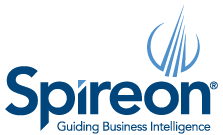 FOR IMMEDIATE RELEASE:Spireon and Verizon Expand Strategic Alliance to Provide 
CDMA Coverage to the Automotive Finance IndustryAuto finance industry customers from Buy Here Pay Here Dealers to Banks and Automotive Finance Companies will now enjoy greater GPS and CMS tracking coverage, with reliability and connectivity even in the most remote areasLas Vegas, NV, May 21, 2014 — Spireon, the leading provider of mobile resource management (MRM) and business intelligence solutions, and leading wireless carrier Verizon today announced an expanded agreement at the NABD 2014 National Conference. The deal broadens Spireon’s existing CDMA coverage to include Verizon making Spireon the only auto finance provider that offers complete CDMA coverage. As one of the largest provider of automotive aftermarket embedded telematics, Spireon offers a host of automotive business intelligence and GPS tracking solutions for Buy Here, Pay Here automotive dealerships, automotive finance companies, credit unions and banks, and franchise and national account dealers that offer subprime automotive loans. Spireon customers using Spireon’s Talon CDMA tracking device through its Goldstar GPS and LoanPlus CMS mobile tracking platforms, which connect auto dealers and lenders to real-time vehicle information, will now enjoy greater coverage, connectivity, reliability, and performance options thanks to the new agreement with Verizon.“Verizon is synonymous with connectivity, coverage, and reliability. That makes it a natural choice for Spireon, and speaks to our commitment to offering the most extensive collateral management platforms for the automotive finance industry,” said Marc Brungger, CEO of Spireon. “Our agreement with Verizon adds further value to our Goldstar GPS and LoanPlus CMS products, which gives our industry customers greater savings, better coverage, and faster tracking in a more durable and scalable platform. Spireon provides the broadest and most comprehensive coverage, even in the most rural and remote areas.”  “As a leading machine-to-machine provider for the ‘buy here pay here’ market, Spireon has demonstrated its dedication to offering and implementing best-of-breed technology to help its customers,” said Mark Bartolomeo, leader of Connected Solutions at Verizon.Spireon’s Talon CDMA with Verizon coverage for Goldstar GPS and LoanPlus CMS is available now. For further information, including pricing options, please contact Spireon at www.spireon.com About Spireon’s Automotive Solutions Group
Spireon, the largest provider of automotive aftermarket embedded telematics, provides a wide range of automotive business intelligence solutions. Spireon’s GoldStar GPS and LoanPlus CMS information platforms connect automotive dealers and lenders to real-time vehicle information they need to expand their auto loan portfolios and provide financing for a broader range of customers.  The real-time rich data also helps protect vehicle assets, reduce risk, decrease costs to drive the bottom line while also providing positive consumer impact. Learn more about vehicle finance solutions at spireon.com.To learn more about the award-winning collateral management systems, visit GoldStar GPS and LoanPlus CMS.About SpireonSpireon, Inc., is at the summit of business intelligence and committed to going higher. With its corporate headquarters in Irvine, CA, the company emerged in 2011 as the industry leading Mobile Resource Management (MRM) company as a result of the merger of ProconGPS, Inc. with EnfoTrace and PFS, LLC, the top three providers in the MRM space. Spireon connects companies to their mobile assets and workforce through game changing information platforms, giving them the power to manage actionable business intelligence. Its trusted brands include market share leader GoldStar GPS®, EnfoTrace GPS™, FleetLocate®, VehiclePath™ and LoanPlus CMS™. Inspiring companies to reach new heights with powerful Software-as-a-Service (SaaS) based tools; Spireon provides a sturdy foundation on which to optimize performance.With leading market positions in the fleet, transportation and automotive telematics markets, Spireon, Inc. specializes in developing strong business relationships with leading companies worldwide, enabling it to offer affordable world-class risk mitigation, mobile resource management and location based services to its customers.For additional information, please visit Spireon Inc.’s website http://www.spireon.com and Twitter.com/Spireon.For more information, contact:
Corinna Tutor949-422-7103ctutor@spireon.com# # #